Supplementary Materials: Analysis of Dietary Pattern Impact on Weight Status for Personalised Nutrition through On-Line Advice: The Food4Me Spanish CohortRodrigo San-Cristobal, Santiago Navas-Carretero, Carlos Celis-Morales, Lorraine Brennan, Marianne Walsh, Julie A. Lovegrove, Hannelore Daniel, Wim H. M. Saris, Iwonna Traczyk, Yannis Manios, Eileen R. Gibney, Michael J. Gibney, John C. Mathers and J. Alfredo Martinez2. Experimental Section2.4. Statistical AnalysesTable S1. Description of food groups.Table S1. Cont.3. Results3.2. Factor Scores: Association and Effects with BMITable S2. Score means, ρ values and coefficients (β) for regression model for BMI, categorised by adherence to each factor.1 p-value for t-test. 2 p-value for variable in regression model. 3 Multivariate model adjusted for age, gender, physical activity, smoking and suplement user.3.3. Dietary Patterns: Obesity PrevalenceTable S3. Characteristics of sample categorised by dietary patterns.1 p values for ANOVA analysis adjusted by Age, Gender, Physical Activity Factor and Energy intake: * for p < 0.05; ** for p < 0.01 *** for p < 0.001 and superscript letters show differences (p<0.05) when letters are different. 2 p values adjusted by multiple-test procedure Benjamini Hochberg. 2 Energy Intake Reported: Basal Metabolic Rate ratio. 3 p values for chi square analysis.3.4. Habits and Attitude towards FeedingTable S4. Food composition of dietary patterns in grams per 1000 kcal.1 p values for ANOVA analysis adjusted by Age and Gender: * for p < 0.05; ** for p < 0.01 *** for p < 0.001 and superscript letters show differences (p<0.05) when letters are different. 2 p values adjusted by multiple-test procedure Benjamini Hochberg.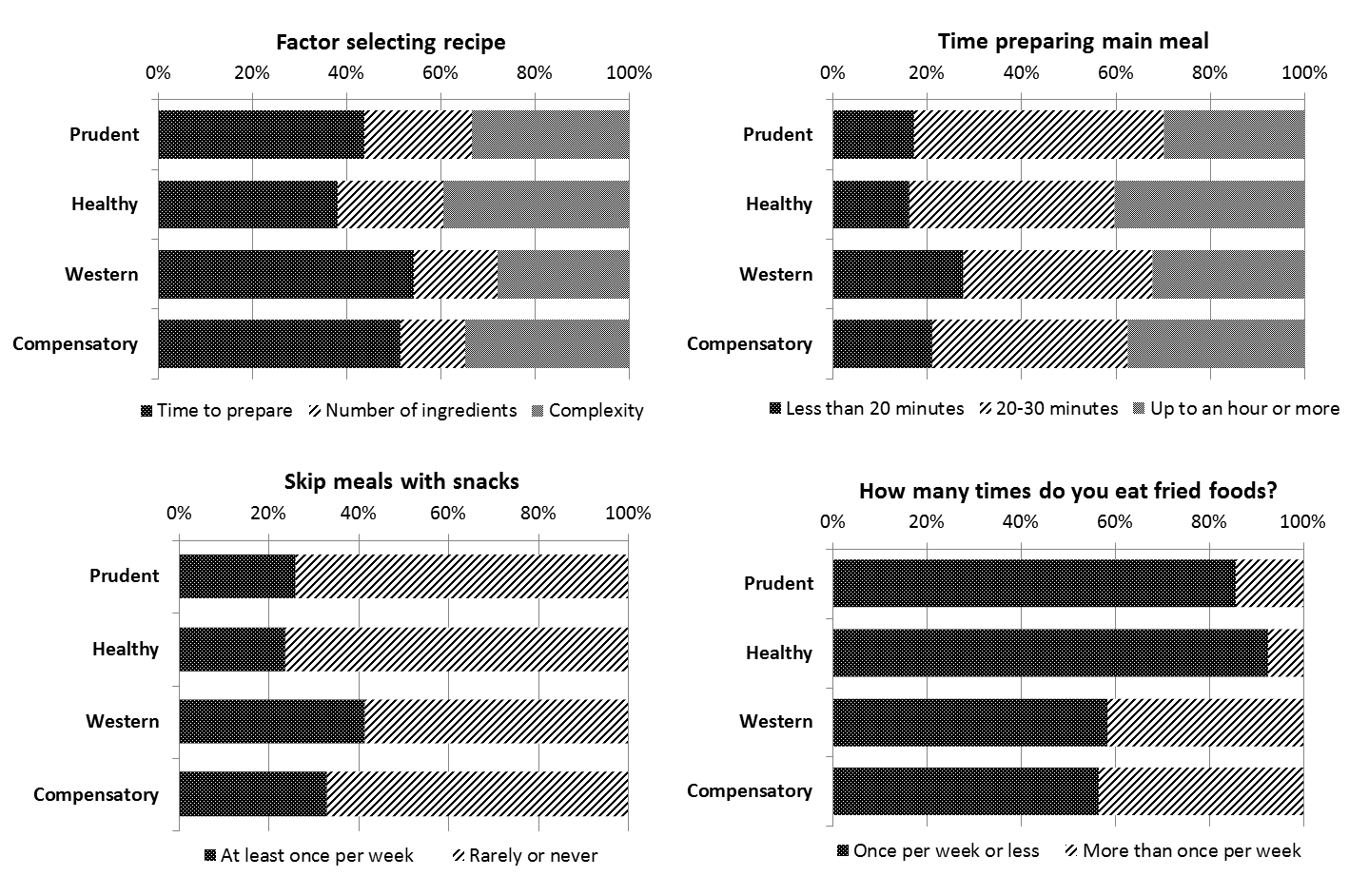 Figure S1. Cont.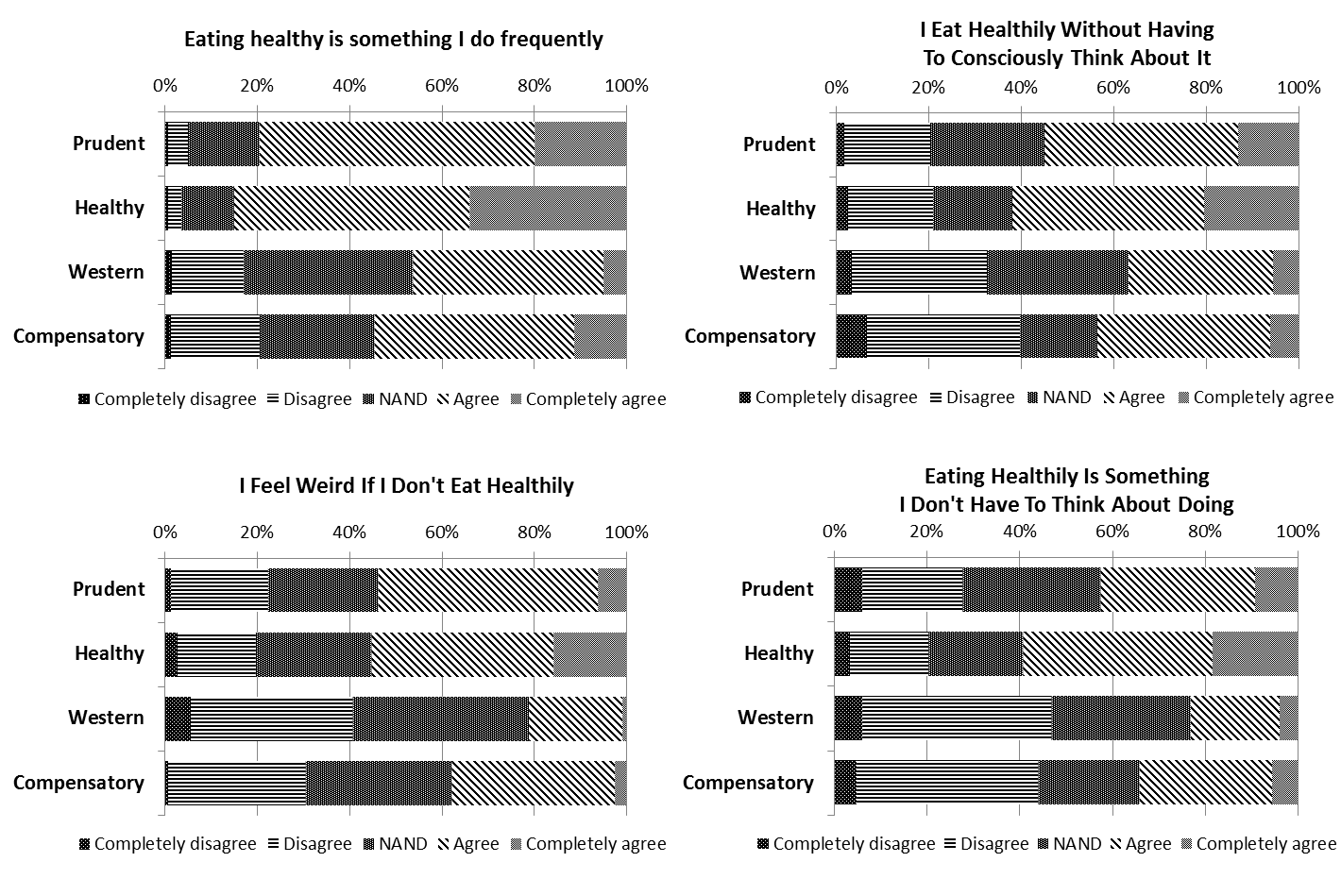 Figure S1. Dietary habits to each dietary pattern and healthy eating feeling to each dietary pattern.Food GroupFoodsAlcoholic beveragesBeer, larger, cider, sweet alcoholic drinks, cocktails, wine, spirits, brandy, whiskey, vodka; Port, sherry, vermouth, liqueursEggBoiled, scrambled, omeletteFast & processed foodLasagne, moussaka, ravioli and tortellini, filled dumplings, fish fingers, fish cakes, spring rolls, fried fish in batter, burgers, meatballs, processed chicken or poultry, goujons, pizza, calzone, savoury pies, meat pies, pasties, sausage rolls, quiche, savoury pancakesFat and spreadsPolyunsaturated marg flora/sunflower/soya, butterFish productsShellfish, crab, prawn, fish dishes, white fish, haddock, sole, sushi, fresh non-smoked oily fish, canned non-smoked oily fish, fish roe, caviar, taramasalata, smoked fishFruitsGrapefruit, berries, oranges, satsumas, mandarins, peaches, plums, apricots, pure fruit juice, pears, melon, mango, apples, kiwi, grapes, bananas, tinned stewed fruit, dried fruitFull fat dairy productsFull fat whole milk average, milkshakes, fruit smoothies, milk puddings, hot chocolate, Ovaltin or, Horlicks made with milk, full fat 
Greek yoghurtHigh fat dairy productsMedium fat cheeses: edam, goats, camembert, feta, emmental; Low fat cheeses: fresh mozzarella, cream cheese; high fat cheeses: stilton, cheddar, brie, gouda; single/sour cream; soluble/clotted creamLegumesBaked beans, fresh/frozen peas, tofu, dried lentils, beans, peas, chickpeasLow calorie beveragesCoffee (americano, black), tea (black, green, fruit, herbal), low calorie/ diet fizzy soft drinksNuts and seedsAlmonds, peanuts, pumpkin seedsOilsOther vegetable oils, olive oilOily FruitsOlives, avocadoPotatoesBoiled, jacket, mashed, instant, roast, potato dishes (salads, dauphinoise)Red meatStew and casserole (meat and veg); offal, lamb, goat, beef, venison, cured meats, sausages, bacon, pateReduced fat dairy productsCoffee (milky, latte, cappuccino), zero fat/skimmed milk, low-fat/semi-skimmed milk, low-fat natural yoghurt, fruit yoghurt, fruit mousse, very low fat cheeseFood GroupFoodsSoup and saucesNon-creamy soups, low fat salad cream, mayonnaise, salad cream, dark sauces, creamy soups, tomato ketchup; tomato sauces, marmite/Bovril, creamy sauces, other salad dressing, French dressing, vinaigretteSnacksPickles, chutney, satesaus (sate), chips, cream crackers, cheese biscuits, rusks, crisps or other packet snacksSweetsIce-cream, choc ices, jam, marmalade, honey, fruit pies, tarts, crumbles, sweets, toffees, mints, liquorice, sugar added to tea or coffee, rich cakes, sweet biscuits, chocolate snack bars, chocolates, nut or chocolate spreadsSweets beveragesHot chocolate, Ovaltine or Horlicks made with water, sorbets and jellies, fruit squash/cordial/nectar, fizzy soft drinksVegetablesGreen salad, lettuce, cucumber, celery, watercress, cabbage, tomato and vegetable juices, asparagus, okra, leeks; spinach, sweet peppers, cauliflower, broccoli, spring greens, kale, carrots, parsnips, turnips, swedes, butternut squash, pumpkin, Brussels sprouts, beetroot, tomatoes, beans sprouts, radish, green beans, broad beans, runner beans, onions, corn (on the cob, sweet corn), garlic, marrow, courgettes, aubergine, mushrooms, coleslaw, sauerkrautWhite meatSliced cold meats, chicken or poultry, porkWhole GrainsWholemeal pasta, brown rice, dark wholemeal breads, brown and seeded bread, brown and seeded rolls, wholegrain breakfast cereals, muesli, flapjacks, muesli bars, oatmeal cookiesOverallOverallAdherence to Factor 1Adherence to Factor 1Adherence to Factor 1Adherence to Factor 1Adherence to Factor 1Adherence to Factor 2Adherence to Factor 2Adherence to Factor 2Adherence to Factor 2Adherence to Factor 2OverallOverallLowLowHighHighp 1LowLowHighHighp 1n617617309309308308-309309308308-Score for Factor 10.00 ± 1.000.00 ± 1.00−0.76 ± 0.51−0.76 ± 0.510.76 ± 0.770.76 ± 0.77-−0.08 ± 0.79−0.08 ± 0.790.08 ± 1.170.08 ± 1.17Score for Factor 20.00 ± 1.000.00 ± 1.000.00 ± 1.020.00 ± 1.020.00 ± 0.980.00 ± 0.98−0.75 ± 0.42−0.75 ± 0.420.75 ± 0.840.75 ± 0.84-βp 2βp 2βp 2βp 2βp 2Factor 1Adjusted for age and gender0.326<0.0010.1650.0020.207<0.0010.267<0.0010.366<0.001Multivariate model 30.224<0.0010.1390.0070.1140.0910.1700.0090.291<0.001Factor 2Adjusted for age and gender0.0320.404−0.0120.8310.0880.108−0.0190.719−0.0920.094Multivariate model 3−0.0380.337−0.0340.5660.0220.716−0.0070.897−0.1380.009VariablePrudentPrudentHealthyHealthyWesternWesternCompensatoryCompensatoryp 1,2n (n of females)162 (126)147 (105)147 (67)161 (70)Age (years)38.8 ± 10.3a39.6 ± 9.7a36.2 ± 9.5b38.5 ± 8.7a,b**BMI (kg/m²)24.3 ± 4.0a24.7 ± 4.1a26.2 ± 4.4a,b27.9 ± 4.4b**Score for Factor 1−0.68 ± 0.37b−0.85 ± 0.61a0.58 ± 0.57c0.93 ± 0.88c***Score for Factor 2−0.72 ± 0.43b0.79 ± 0.89d−0.78 ± 0.42a0.71 ± 0.78c***Alternative Healthy Eating Index57.10 ± 8.85c63.26 ± 9.83d47.31 ± 8.77a50.89 ± 9.68b***Mediterranean diet scale4.91 ± 1.77b6.03 ± 1.57c3.70 ± 1.76a5.02 ± 1.73c***Physical activity factor1.50 ± 0.09b1.51 ± 0.09b1.48 ± 0.10a1.50 ± 0.11a,b**EIR:BMR ratio 31.49 ± 0.40a1.76 ± 0.45b1.66 ± 0.47b2.02 ± 0.50c***Energy (kcal)2087 ± 522a2514 ± 606b2655 ± 753b3339 ± 706c***Fat (% of energy)34.5 ± 6.2a36.4 ± 6.6b,c34.8 ± 6.6a,b37.0 ± 5.8c***Saturated fat (% of energy)13.0 ± 2.9a,b12.3 ± 2.5a13.5 ± 2.9b13.5 ± 2.6b***Monounsaturated fat (% of energy)14.1 ± 3.6a15.8 ± 4.2b13.9 ± 3.2a15.5 ± 3.3b***Polyunsaturated fat (% of energy)4.9 ± 1.1a5.8 ± 1.6b5.0 ± 1.3a5.5 ± 1.1b***Omega 3 acids (% of energy)0.82 ± 0.26b0.93 ± 0.24c0.70 ± 0.18a0.82 ± 0.22b***Protein (% of energy)18.7 ± 4.4a19.5 ± 3.6a,b18.6 ± 4.1a20.1 ± 3.6b**Carbohydrate (% of energy)47.4 ± 7.6b43.5 ± 8.7a46.2 ± 8.7b41.7 ± 8.0a***Sugar (% of energy)24.4 ± 7.1d22.6 ± 7.0c20.0 ± 6.1b17.7 ± 5.1a***Sugar without fruit (%of energy)16.2 ± 5.0b13.2 ± 4.4a16.2 ± 5.7b13.3 ± 4.1a***Alcohol (% of energy)2.5 ± 3.22.6 ± 2.83.3 ± 4.83.4 ± 4.1Salt (g)5.6 ± 1.6a7.1 ± 2.3b7.9 ± 2.9b10.2 ± 3.0c***Dietary fibre (g/1000 kcal)11.3 ± 3.3c13.7 ± 3.8d8.1 ± 2.2a9.3 ± 2.5b***Disease prevalence (% of n)53.1%59.9%51.7%53.4%4Smoke (% of n)16.1%10.9%21.8%18.6%4VariablePrudentPrudentHealthyHealthyWesternWesternCompensatoryCompensatoryp 1,2Fruits210.2 ± 139.681.0 ± 49.125.1 ± 28.718.1 ± 12.9b245.0 ± 164.060.7 ± 39.936.1 ± 37.921.3 ± 14.629.6 ± 19.944.4 ± 31.7156.6 ± 112.030.6 ± 52.710.8 ± 11.00.8 ± 1.67.6 ± 6.33.0 ± 5.452.6 ± 54.520.0 ± 17.316.1 ± 12.013.5 ± 11.810.4 ± 16.9126.2 ± 79.9131.0 ± 147.018.5 ± 12.45.9 ± 4.625.7 ± 43.342.4 ± 40.312.2 ± 12.0b94.2 ± 73.7105.5 ± 65.29.6 ± 18.432.4 ± 21.630.5 ± 20.321.3 ± 13.9190.0 ± 152.541.9 ± 65.16.4 ± 5.91.0 ± 1.53.8 ± 3.61.1 ± 1.976.1 ± 126.711.1 ± 9.712.9 ± 9.314.2 ± 13.51.8 ± 2.436.4 ± 21.554.5 ± 82.834.7 ± 19.917.0 ± 12.654.1 ± 74.832.3 ± 23.919.2 ± 19.3a112.5 ± 80.989.9 ± 44.716.1 ± 21.834.0 ± 21.337.1 ± 19.228.8 ± 18.9162.3 ± 131.425.0 ± 36.19.2 ± 8.91.2 ± 2.75.9 ± 4.41.5 ± 2.474.4 ± 90.016.1 ± 13.116.8 ± 13.017.7 ± 14.13.4 ± 5.258.6 ± 34.498.7 ± 115.633.6 ± 19.511.8 ± 8.834.6 ± 58.137.0 ± 28.814.9 ± 11.3a***Refined grains210.2 ± 139.681.0 ± 49.125.1 ± 28.718.1 ± 12.9b245.0 ± 164.060.7 ± 39.936.1 ± 37.921.3 ± 14.629.6 ± 19.944.4 ± 31.7156.6 ± 112.030.6 ± 52.710.8 ± 11.00.8 ± 1.67.6 ± 6.33.0 ± 5.452.6 ± 54.520.0 ± 17.316.1 ± 12.013.5 ± 11.810.4 ± 16.9126.2 ± 79.9131.0 ± 147.018.5 ± 12.45.9 ± 4.625.7 ± 43.342.4 ± 40.312.2 ± 12.0a94.2 ± 73.7105.5 ± 65.29.6 ± 18.432.4 ± 21.630.5 ± 20.321.3 ± 13.9190.0 ± 152.541.9 ± 65.16.4 ± 5.91.0 ± 1.53.8 ± 3.61.1 ± 1.976.1 ± 126.711.1 ± 9.712.9 ± 9.314.2 ± 13.51.8 ± 2.436.4 ± 21.554.5 ± 82.834.7 ± 19.917.0 ± 12.654.1 ± 74.832.3 ± 23.919.2 ± 19.3c112.5 ± 80.989.9 ± 44.716.1 ± 21.834.0 ± 21.337.1 ± 19.228.8 ± 18.9162.3 ± 131.425.0 ± 36.19.2 ± 8.91.2 ± 2.75.9 ± 4.41.5 ± 2.474.4 ± 90.016.1 ± 13.116.8 ± 13.017.7 ± 14.13.4 ± 5.258.6 ± 34.498.7 ± 115.633.6 ± 19.511.8 ± 8.834.6 ± 58.137.0 ± 28.814.9 ± 11.3b***Whole grains210.2 ± 139.681.0 ± 49.125.1 ± 28.718.1 ± 12.9b245.0 ± 164.060.7 ± 39.936.1 ± 37.921.3 ± 14.629.6 ± 19.944.4 ± 31.7156.6 ± 112.030.6 ± 52.710.8 ± 11.00.8 ± 1.67.6 ± 6.33.0 ± 5.452.6 ± 54.520.0 ± 17.316.1 ± 12.013.5 ± 11.810.4 ± 16.9126.2 ± 79.9131.0 ± 147.018.5 ± 12.45.9 ± 4.625.7 ± 43.342.4 ± 40.312.2 ± 12.0c94.2 ± 73.7105.5 ± 65.29.6 ± 18.432.4 ± 21.630.5 ± 20.321.3 ± 13.9190.0 ± 152.541.9 ± 65.16.4 ± 5.91.0 ± 1.53.8 ± 3.61.1 ± 1.976.1 ± 126.711.1 ± 9.712.9 ± 9.314.2 ± 13.51.8 ± 2.436.4 ± 21.554.5 ± 82.834.7 ± 19.917.0 ± 12.654.1 ± 74.832.3 ± 23.919.2 ± 19.3a112.5 ± 80.989.9 ± 44.716.1 ± 21.834.0 ± 21.337.1 ± 19.228.8 ± 18.9162.3 ± 131.425.0 ± 36.19.2 ± 8.91.2 ± 2.75.9 ± 4.41.5 ± 2.474.4 ± 90.016.1 ± 13.116.8 ± 13.017.7 ± 14.13.4 ± 5.258.6 ± 34.498.7 ± 115.633.6 ± 19.511.8 ± 8.834.6 ± 58.137.0 ± 28.814.9 ± 11.3a***Red meat210.2 ± 139.681.0 ± 49.125.1 ± 28.718.1 ± 12.9a245.0 ± 164.060.7 ± 39.936.1 ± 37.921.3 ± 14.629.6 ± 19.944.4 ± 31.7156.6 ± 112.030.6 ± 52.710.8 ± 11.00.8 ± 1.67.6 ± 6.33.0 ± 5.452.6 ± 54.520.0 ± 17.316.1 ± 12.013.5 ± 11.810.4 ± 16.9126.2 ± 79.9131.0 ± 147.018.5 ± 12.45.9 ± 4.625.7 ± 43.342.4 ± 40.312.2 ± 12.0a94.2 ± 73.7105.5 ± 65.29.6 ± 18.432.4 ± 21.630.5 ± 20.321.3 ± 13.9190.0 ± 152.541.9 ± 65.16.4 ± 5.91.0 ± 1.53.8 ± 3.61.1 ± 1.976.1 ± 126.711.1 ± 9.712.9 ± 9.314.2 ± 13.51.8 ± 2.436.4 ± 21.554.5 ± 82.834.7 ± 19.917.0 ± 12.654.1 ± 74.832.3 ± 23.919.2 ± 19.3b112.5 ± 80.989.9 ± 44.716.1 ± 21.834.0 ± 21.337.1 ± 19.228.8 ± 18.9162.3 ± 131.425.0 ± 36.19.2 ± 8.91.2 ± 2.75.9 ± 4.41.5 ± 2.474.4 ± 90.016.1 ± 13.116.8 ± 13.017.7 ± 14.13.4 ± 5.258.6 ± 34.498.7 ± 115.633.6 ± 19.511.8 ± 8.834.6 ± 58.137.0 ± 28.814.9 ± 11.3b***White meat28.6 ± 18.933.3 ± 24.0230.5 ± 169.938.7 ± 60.48.3 ± 8.50.7 ± 1.35.7 ± 5.11.4 ± 2.455.2 ± 70.012.9 ± 12.312.9 ± 11.710.7 ± 11.52.9 ± 4.575.0 ± 40.482.9 ± 106.820.3 ± 13.77.6 ± 7.429.7 ± 62.730.7 ± 28.721.4 ± 22.0a245.0 ± 164.060.7 ± 39.936.1 ± 37.921.3 ± 14.629.6 ± 19.944.4 ± 31.7156.6 ± 112.030.6 ± 52.710.8 ± 11.00.8 ± 1.67.6 ± 6.33.0 ± 5.452.6 ± 54.520.0 ± 17.316.1 ± 12.013.5 ± 11.810.4 ± 16.9126.2 ± 79.9131.0 ± 147.018.5 ± 12.45.9 ± 4.625.7 ± 43.342.4 ± 40.312.2 ± 12.0a94.2 ± 73.7105.5 ± 65.29.6 ± 18.432.4 ± 21.630.5 ± 20.321.3 ± 13.9190.0 ± 152.541.9 ± 65.16.4 ± 5.91.0 ± 1.53.8 ± 3.61.1 ± 1.976.1 ± 126.711.1 ± 9.712.9 ± 9.314.2 ± 13.51.8 ± 2.436.4 ± 21.554.5 ± 82.834.7 ± 19.917.0 ± 12.654.1 ± 74.832.3 ± 23.919.2 ± 19.3a112.5 ± 80.989.9 ± 44.716.1 ± 21.834.0 ± 21.337.1 ± 19.228.8 ± 18.9162.3 ± 131.425.0 ± 36.19.2 ± 8.91.2 ± 2.75.9 ± 4.41.5 ± 2.474.4 ± 90.016.1 ± 13.116.8 ± 13.017.7 ± 14.13.4 ± 5.258.6 ± 34.498.7 ± 115.633.6 ± 19.511.8 ± 8.834.6 ± 58.137.0 ± 28.814.9 ± 11.3b**Fish products28.6 ± 18.933.3 ± 24.0230.5 ± 169.938.7 ± 60.48.3 ± 8.50.7 ± 1.35.7 ± 5.11.4 ± 2.455.2 ± 70.012.9 ± 12.312.9 ± 11.710.7 ± 11.52.9 ± 4.575.0 ± 40.482.9 ± 106.820.3 ± 13.77.6 ± 7.429.7 ± 62.730.7 ± 28.721.4 ± 22.0b245.0 ± 164.060.7 ± 39.936.1 ± 37.921.3 ± 14.629.6 ± 19.944.4 ± 31.7156.6 ± 112.030.6 ± 52.710.8 ± 11.00.8 ± 1.67.6 ± 6.33.0 ± 5.452.6 ± 54.520.0 ± 17.316.1 ± 12.013.5 ± 11.810.4 ± 16.9126.2 ± 79.9131.0 ± 147.018.5 ± 12.45.9 ± 4.625.7 ± 43.342.4 ± 40.312.2 ± 12.0c94.2 ± 73.7105.5 ± 65.29.6 ± 18.432.4 ± 21.630.5 ± 20.321.3 ± 13.9190.0 ± 152.541.9 ± 65.16.4 ± 5.91.0 ± 1.53.8 ± 3.61.1 ± 1.976.1 ± 126.711.1 ± 9.712.9 ± 9.314.2 ± 13.51.8 ± 2.436.4 ± 21.554.5 ± 82.834.7 ± 19.917.0 ± 12.654.1 ± 74.832.3 ± 23.919.2 ± 19.3a112.5 ± 80.989.9 ± 44.716.1 ± 21.834.0 ± 21.337.1 ± 19.228.8 ± 18.9162.3 ± 131.425.0 ± 36.19.2 ± 8.91.2 ± 2.75.9 ± 4.41.5 ± 2.474.4 ± 90.016.1 ± 13.116.8 ± 13.017.7 ± 14.13.4 ± 5.258.6 ± 34.498.7 ± 115.633.6 ± 19.511.8 ± 8.834.6 ± 58.137.0 ± 28.814.9 ± 11.3b***Reduced fat dairy products28.6 ± 18.933.3 ± 24.0230.5 ± 169.938.7 ± 60.48.3 ± 8.50.7 ± 1.35.7 ± 5.11.4 ± 2.455.2 ± 70.012.9 ± 12.312.9 ± 11.710.7 ± 11.52.9 ± 4.575.0 ± 40.482.9 ± 106.820.3 ± 13.77.6 ± 7.429.7 ± 62.730.7 ± 28.721.4 ± 22.0c245.0 ± 164.060.7 ± 39.936.1 ± 37.921.3 ± 14.629.6 ± 19.944.4 ± 31.7156.6 ± 112.030.6 ± 52.710.8 ± 11.00.8 ± 1.67.6 ± 6.33.0 ± 5.452.6 ± 54.520.0 ± 17.316.1 ± 12.013.5 ± 11.810.4 ± 16.9126.2 ± 79.9131.0 ± 147.018.5 ± 12.45.9 ± 4.625.7 ± 43.342.4 ± 40.312.2 ± 12.0a94.2 ± 73.7105.5 ± 65.29.6 ± 18.432.4 ± 21.630.5 ± 20.321.3 ± 13.9190.0 ± 152.541.9 ± 65.16.4 ± 5.91.0 ± 1.53.8 ± 3.61.1 ± 1.976.1 ± 126.711.1 ± 9.712.9 ± 9.314.2 ± 13.51.8 ± 2.436.4 ± 21.554.5 ± 82.834.7 ± 19.917.0 ± 12.654.1 ± 74.832.3 ± 23.919.2 ± 19.3b,c112.5 ± 80.989.9 ± 44.716.1 ± 21.834.0 ± 21.337.1 ± 19.228.8 ± 18.9162.3 ± 131.425.0 ± 36.19.2 ± 8.91.2 ± 2.75.9 ± 4.41.5 ± 2.474.4 ± 90.016.1 ± 13.116.8 ± 13.017.7 ± 14.13.4 ± 5.258.6 ± 34.498.7 ± 115.633.6 ± 19.511.8 ± 8.834.6 ± 58.137.0 ± 28.814.9 ± 11.3a, b***Full fat dairy products28.6 ± 18.933.3 ± 24.0230.5 ± 169.938.7 ± 60.48.3 ± 8.50.7 ± 1.35.7 ± 5.11.4 ± 2.455.2 ± 70.012.9 ± 12.312.9 ± 11.710.7 ± 11.52.9 ± 4.575.0 ± 40.482.9 ± 106.820.3 ± 13.77.6 ± 7.429.7 ± 62.730.7 ± 28.721.4 ± 22.0245.0 ± 164.060.7 ± 39.936.1 ± 37.921.3 ± 14.629.6 ± 19.944.4 ± 31.7156.6 ± 112.030.6 ± 52.710.8 ± 11.00.8 ± 1.67.6 ± 6.33.0 ± 5.452.6 ± 54.520.0 ± 17.316.1 ± 12.013.5 ± 11.810.4 ± 16.9126.2 ± 79.9131.0 ± 147.018.5 ± 12.45.9 ± 4.625.7 ± 43.342.4 ± 40.312.2 ± 12.094.2 ± 73.7105.5 ± 65.29.6 ± 18.432.4 ± 21.630.5 ± 20.321.3 ± 13.9190.0 ± 152.541.9 ± 65.16.4 ± 5.91.0 ± 1.53.8 ± 3.61.1 ± 1.976.1 ± 126.711.1 ± 9.712.9 ± 9.314.2 ± 13.51.8 ± 2.436.4 ± 21.554.5 ± 82.834.7 ± 19.917.0 ± 12.654.1 ± 74.832.3 ± 23.919.2 ± 19.3112.5 ± 80.989.9 ± 44.716.1 ± 21.834.0 ± 21.337.1 ± 19.228.8 ± 18.9162.3 ± 131.425.0 ± 36.19.2 ± 8.91.2 ± 2.75.9 ± 4.41.5 ± 2.474.4 ± 90.016.1 ± 13.116.8 ± 13.017.7 ± 14.13.4 ± 5.258.6 ± 34.498.7 ± 115.633.6 ± 19.511.8 ± 8.834.6 ± 58.137.0 ± 28.814.9 ± 11.3High fat dairy products28.6 ± 18.933.3 ± 24.0230.5 ± 169.938.7 ± 60.48.3 ± 8.50.7 ± 1.35.7 ± 5.11.4 ± 2.455.2 ± 70.012.9 ± 12.312.9 ± 11.710.7 ± 11.52.9 ± 4.575.0 ± 40.482.9 ± 106.820.3 ± 13.77.6 ± 7.429.7 ± 62.730.7 ± 28.721.4 ± 22.0a,b245.0 ± 164.060.7 ± 39.936.1 ± 37.921.3 ± 14.629.6 ± 19.944.4 ± 31.7156.6 ± 112.030.6 ± 52.710.8 ± 11.00.8 ± 1.67.6 ± 6.33.0 ± 5.452.6 ± 54.520.0 ± 17.316.1 ± 12.013.5 ± 11.810.4 ± 16.9126.2 ± 79.9131.0 ± 147.018.5 ± 12.45.9 ± 4.625.7 ± 43.342.4 ± 40.312.2 ± 12.0c94.2 ± 73.7105.5 ± 65.29.6 ± 18.432.4 ± 21.630.5 ± 20.321.3 ± 13.9190.0 ± 152.541.9 ± 65.16.4 ± 5.91.0 ± 1.53.8 ± 3.61.1 ± 1.976.1 ± 126.711.1 ± 9.712.9 ± 9.314.2 ± 13.51.8 ± 2.436.4 ± 21.554.5 ± 82.834.7 ± 19.917.0 ± 12.654.1 ± 74.832.3 ± 23.919.2 ± 19.3a112.5 ± 80.989.9 ± 44.716.1 ± 21.834.0 ± 21.337.1 ± 19.228.8 ± 18.9162.3 ± 131.425.0 ± 36.19.2 ± 8.91.2 ± 2.75.9 ± 4.41.5 ± 2.474.4 ± 90.016.1 ± 13.116.8 ± 13.017.7 ± 14.13.4 ± 5.258.6 ± 34.498.7 ± 115.633.6 ± 19.511.8 ± 8.834.6 ± 58.137.0 ± 28.814.9 ± 11.3b, c**Fat and spreads28.6 ± 18.933.3 ± 24.0230.5 ± 169.938.7 ± 60.48.3 ± 8.50.7 ± 1.35.7 ± 5.11.4 ± 2.455.2 ± 70.012.9 ± 12.312.9 ± 11.710.7 ± 11.52.9 ± 4.575.0 ± 40.482.9 ± 106.820.3 ± 13.77.6 ± 7.429.7 ± 62.730.7 ± 28.721.4 ± 22.0245.0 ± 164.060.7 ± 39.936.1 ± 37.921.3 ± 14.629.6 ± 19.944.4 ± 31.7156.6 ± 112.030.6 ± 52.710.8 ± 11.00.8 ± 1.67.6 ± 6.33.0 ± 5.452.6 ± 54.520.0 ± 17.316.1 ± 12.013.5 ± 11.810.4 ± 16.9126.2 ± 79.9131.0 ± 147.018.5 ± 12.45.9 ± 4.625.7 ± 43.342.4 ± 40.312.2 ± 12.094.2 ± 73.7105.5 ± 65.29.6 ± 18.432.4 ± 21.630.5 ± 20.321.3 ± 13.9190.0 ± 152.541.9 ± 65.16.4 ± 5.91.0 ± 1.53.8 ± 3.61.1 ± 1.976.1 ± 126.711.1 ± 9.712.9 ± 9.314.2 ± 13.51.8 ± 2.436.4 ± 21.554.5 ± 82.834.7 ± 19.917.0 ± 12.654.1 ± 74.832.3 ± 23.919.2 ± 19.3112.5 ± 80.989.9 ± 44.716.1 ± 21.834.0 ± 21.337.1 ± 19.228.8 ± 18.9162.3 ± 131.425.0 ± 36.19.2 ± 8.91.2 ± 2.75.9 ± 4.41.5 ± 2.474.4 ± 90.016.1 ± 13.116.8 ± 13.017.7 ± 14.13.4 ± 5.258.6 ± 34.498.7 ± 115.633.6 ± 19.511.8 ± 8.834.6 ± 58.137.0 ± 28.814.9 ± 11.3Oils28.6 ± 18.933.3 ± 24.0230.5 ± 169.938.7 ± 60.48.3 ± 8.50.7 ± 1.35.7 ± 5.11.4 ± 2.455.2 ± 70.012.9 ± 12.312.9 ± 11.710.7 ± 11.52.9 ± 4.575.0 ± 40.482.9 ± 106.820.3 ± 13.77.6 ± 7.429.7 ± 62.730.7 ± 28.721.4 ± 22.0b245.0 ± 164.060.7 ± 39.936.1 ± 37.921.3 ± 14.629.6 ± 19.944.4 ± 31.7156.6 ± 112.030.6 ± 52.710.8 ± 11.00.8 ± 1.67.6 ± 6.33.0 ± 5.452.6 ± 54.520.0 ± 17.316.1 ± 12.013.5 ± 11.810.4 ± 16.9126.2 ± 79.9131.0 ± 147.018.5 ± 12.45.9 ± 4.625.7 ± 43.342.4 ± 40.312.2 ± 12.0c94.2 ± 73.7105.5 ± 65.29.6 ± 18.432.4 ± 21.630.5 ± 20.321.3 ± 13.9190.0 ± 152.541.9 ± 65.16.4 ± 5.91.0 ± 1.53.8 ± 3.61.1 ± 1.976.1 ± 126.711.1 ± 9.712.9 ± 9.314.2 ± 13.51.8 ± 2.436.4 ± 21.554.5 ± 82.834.7 ± 19.917.0 ± 12.654.1 ± 74.832.3 ± 23.919.2 ± 19.3a112.5 ± 80.989.9 ± 44.716.1 ± 21.834.0 ± 21.337.1 ± 19.228.8 ± 18.9162.3 ± 131.425.0 ± 36.19.2 ± 8.91.2 ± 2.75.9 ± 4.41.5 ± 2.474.4 ± 90.016.1 ± 13.116.8 ± 13.017.7 ± 14.13.4 ± 5.258.6 ± 34.498.7 ± 115.633.6 ± 19.511.8 ± 8.834.6 ± 58.137.0 ± 28.814.9 ± 11.3b, c***Nuts28.6 ± 18.933.3 ± 24.0230.5 ± 169.938.7 ± 60.48.3 ± 8.50.7 ± 1.35.7 ± 5.11.4 ± 2.455.2 ± 70.012.9 ± 12.312.9 ± 11.710.7 ± 11.52.9 ± 4.575.0 ± 40.482.9 ± 106.820.3 ± 13.77.6 ± 7.429.7 ± 62.730.7 ± 28.721.4 ± 22.0a245.0 ± 164.060.7 ± 39.936.1 ± 37.921.3 ± 14.629.6 ± 19.944.4 ± 31.7156.6 ± 112.030.6 ± 52.710.8 ± 11.00.8 ± 1.67.6 ± 6.33.0 ± 5.452.6 ± 54.520.0 ± 17.316.1 ± 12.013.5 ± 11.810.4 ± 16.9126.2 ± 79.9131.0 ± 147.018.5 ± 12.45.9 ± 4.625.7 ± 43.342.4 ± 40.312.2 ± 12.0b94.2 ± 73.7105.5 ± 65.29.6 ± 18.432.4 ± 21.630.5 ± 20.321.3 ± 13.9190.0 ± 152.541.9 ± 65.16.4 ± 5.91.0 ± 1.53.8 ± 3.61.1 ± 1.976.1 ± 126.711.1 ± 9.712.9 ± 9.314.2 ± 13.51.8 ± 2.436.4 ± 21.554.5 ± 82.834.7 ± 19.917.0 ± 12.654.1 ± 74.832.3 ± 23.919.2 ± 19.3a112.5 ± 80.989.9 ± 44.716.1 ± 21.834.0 ± 21.337.1 ± 19.228.8 ± 18.9162.3 ± 131.425.0 ± 36.19.2 ± 8.91.2 ± 2.75.9 ± 4.41.5 ± 2.474.4 ± 90.016.1 ± 13.116.8 ± 13.017.7 ± 14.13.4 ± 5.258.6 ± 34.498.7 ± 115.633.6 ± 19.511.8 ± 8.834.6 ± 58.137.0 ± 28.814.9 ± 11.3a***Alcoholic beverages28.6 ± 18.933.3 ± 24.0230.5 ± 169.938.7 ± 60.48.3 ± 8.50.7 ± 1.35.7 ± 5.11.4 ± 2.455.2 ± 70.012.9 ± 12.312.9 ± 11.710.7 ± 11.52.9 ± 4.575.0 ± 40.482.9 ± 106.820.3 ± 13.77.6 ± 7.429.7 ± 62.730.7 ± 28.721.4 ± 22.0245.0 ± 164.060.7 ± 39.936.1 ± 37.921.3 ± 14.629.6 ± 19.944.4 ± 31.7156.6 ± 112.030.6 ± 52.710.8 ± 11.00.8 ± 1.67.6 ± 6.33.0 ± 5.452.6 ± 54.520.0 ± 17.316.1 ± 12.013.5 ± 11.810.4 ± 16.9126.2 ± 79.9131.0 ± 147.018.5 ± 12.45.9 ± 4.625.7 ± 43.342.4 ± 40.312.2 ± 12.094.2 ± 73.7105.5 ± 65.29.6 ± 18.432.4 ± 21.630.5 ± 20.321.3 ± 13.9190.0 ± 152.541.9 ± 65.16.4 ± 5.91.0 ± 1.53.8 ± 3.61.1 ± 1.976.1 ± 126.711.1 ± 9.712.9 ± 9.314.2 ± 13.51.8 ± 2.436.4 ± 21.554.5 ± 82.834.7 ± 19.917.0 ± 12.654.1 ± 74.832.3 ± 23.919.2 ± 19.3112.5 ± 80.989.9 ± 44.716.1 ± 21.834.0 ± 21.337.1 ± 19.228.8 ± 18.9162.3 ± 131.425.0 ± 36.19.2 ± 8.91.2 ± 2.75.9 ± 4.41.5 ± 2.474.4 ± 90.016.1 ± 13.116.8 ± 13.017.7 ± 14.13.4 ± 5.258.6 ± 34.498.7 ± 115.633.6 ± 19.511.8 ± 8.834.6 ± 58.137.0 ± 28.814.9 ± 11.3Legumes28.6 ± 18.933.3 ± 24.0230.5 ± 169.938.7 ± 60.48.3 ± 8.50.7 ± 1.35.7 ± 5.11.4 ± 2.455.2 ± 70.012.9 ± 12.312.9 ± 11.710.7 ± 11.52.9 ± 4.575.0 ± 40.482.9 ± 106.820.3 ± 13.77.6 ± 7.429.7 ± 62.730.7 ± 28.721.4 ± 22.0a,b245.0 ± 164.060.7 ± 39.936.1 ± 37.921.3 ± 14.629.6 ± 19.944.4 ± 31.7156.6 ± 112.030.6 ± 52.710.8 ± 11.00.8 ± 1.67.6 ± 6.33.0 ± 5.452.6 ± 54.520.0 ± 17.316.1 ± 12.013.5 ± 11.810.4 ± 16.9126.2 ± 79.9131.0 ± 147.018.5 ± 12.45.9 ± 4.625.7 ± 43.342.4 ± 40.312.2 ± 12.0c94.2 ± 73.7105.5 ± 65.29.6 ± 18.432.4 ± 21.630.5 ± 20.321.3 ± 13.9190.0 ± 152.541.9 ± 65.16.4 ± 5.91.0 ± 1.53.8 ± 3.61.1 ± 1.976.1 ± 126.711.1 ± 9.712.9 ± 9.314.2 ± 13.51.8 ± 2.436.4 ± 21.554.5 ± 82.834.7 ± 19.917.0 ± 12.654.1 ± 74.832.3 ± 23.919.2 ± 19.3a112.5 ± 80.989.9 ± 44.716.1 ± 21.834.0 ± 21.337.1 ± 19.228.8 ± 18.9162.3 ± 131.425.0 ± 36.19.2 ± 8.91.2 ± 2.75.9 ± 4.41.5 ± 2.474.4 ± 90.016.1 ± 13.116.8 ± 13.017.7 ± 14.13.4 ± 5.258.6 ± 34.498.7 ± 115.633.6 ± 19.511.8 ± 8.834.6 ± 58.137.0 ± 28.814.9 ± 11.3b,c***Eggs28.6 ± 18.933.3 ± 24.0230.5 ± 169.938.7 ± 60.48.3 ± 8.50.7 ± 1.35.7 ± 5.11.4 ± 2.455.2 ± 70.012.9 ± 12.312.9 ± 11.710.7 ± 11.52.9 ± 4.575.0 ± 40.482.9 ± 106.820.3 ± 13.77.6 ± 7.429.7 ± 62.730.7 ± 28.721.4 ± 22.0a245.0 ± 164.060.7 ± 39.936.1 ± 37.921.3 ± 14.629.6 ± 19.944.4 ± 31.7156.6 ± 112.030.6 ± 52.710.8 ± 11.00.8 ± 1.67.6 ± 6.33.0 ± 5.452.6 ± 54.520.0 ± 17.316.1 ± 12.013.5 ± 11.810.4 ± 16.9126.2 ± 79.9131.0 ± 147.018.5 ± 12.45.9 ± 4.625.7 ± 43.342.4 ± 40.312.2 ± 12.0a,b94.2 ± 73.7105.5 ± 65.29.6 ± 18.432.4 ± 21.630.5 ± 20.321.3 ± 13.9190.0 ± 152.541.9 ± 65.16.4 ± 5.91.0 ± 1.53.8 ± 3.61.1 ± 1.976.1 ± 126.711.1 ± 9.712.9 ± 9.314.2 ± 13.51.8 ± 2.436.4 ± 21.554.5 ± 82.834.7 ± 19.917.0 ± 12.654.1 ± 74.832.3 ± 23.919.2 ± 19.3a112.5 ± 80.989.9 ± 44.716.1 ± 21.834.0 ± 21.337.1 ± 19.228.8 ± 18.9162.3 ± 131.425.0 ± 36.19.2 ± 8.91.2 ± 2.75.9 ± 4.41.5 ± 2.474.4 ± 90.016.1 ± 13.116.8 ± 13.017.7 ± 14.13.4 ± 5.258.6 ± 34.498.7 ± 115.633.6 ± 19.511.8 ± 8.834.6 ± 58.137.0 ± 28.814.9 ± 11.3b*Potatoes28.6 ± 18.933.3 ± 24.0230.5 ± 169.938.7 ± 60.48.3 ± 8.50.7 ± 1.35.7 ± 5.11.4 ± 2.455.2 ± 70.012.9 ± 12.312.9 ± 11.710.7 ± 11.52.9 ± 4.575.0 ± 40.482.9 ± 106.820.3 ± 13.77.6 ± 7.429.7 ± 62.730.7 ± 28.721.4 ± 22.0a245.0 ± 164.060.7 ± 39.936.1 ± 37.921.3 ± 14.629.6 ± 19.944.4 ± 31.7156.6 ± 112.030.6 ± 52.710.8 ± 11.00.8 ± 1.67.6 ± 6.33.0 ± 5.452.6 ± 54.520.0 ± 17.316.1 ± 12.013.5 ± 11.810.4 ± 16.9126.2 ± 79.9131.0 ± 147.018.5 ± 12.45.9 ± 4.625.7 ± 43.342.4 ± 40.312.2 ± 12.0a,b94.2 ± 73.7105.5 ± 65.29.6 ± 18.432.4 ± 21.630.5 ± 20.321.3 ± 13.9190.0 ± 152.541.9 ± 65.16.4 ± 5.91.0 ± 1.53.8 ± 3.61.1 ± 1.976.1 ± 126.711.1 ± 9.712.9 ± 9.314.2 ± 13.51.8 ± 2.436.4 ± 21.554.5 ± 82.834.7 ± 19.917.0 ± 12.654.1 ± 74.832.3 ± 23.919.2 ± 19.3b,c112.5 ± 80.989.9 ± 44.716.1 ± 21.834.0 ± 21.337.1 ± 19.228.8 ± 18.9162.3 ± 131.425.0 ± 36.19.2 ± 8.91.2 ± 2.75.9 ± 4.41.5 ± 2.474.4 ± 90.016.1 ± 13.116.8 ± 13.017.7 ± 14.13.4 ± 5.258.6 ± 34.498.7 ± 115.633.6 ± 19.511.8 ± 8.834.6 ± 58.137.0 ± 28.814.9 ± 11.3c***Oily fruits28.6 ± 18.933.3 ± 24.0230.5 ± 169.938.7 ± 60.48.3 ± 8.50.7 ± 1.35.7 ± 5.11.4 ± 2.455.2 ± 70.012.9 ± 12.312.9 ± 11.710.7 ± 11.52.9 ± 4.575.0 ± 40.482.9 ± 106.820.3 ± 13.77.6 ± 7.429.7 ± 62.730.7 ± 28.721.4 ± 22.0a245.0 ± 164.060.7 ± 39.936.1 ± 37.921.3 ± 14.629.6 ± 19.944.4 ± 31.7156.6 ± 112.030.6 ± 52.710.8 ± 11.00.8 ± 1.67.6 ± 6.33.0 ± 5.452.6 ± 54.520.0 ± 17.316.1 ± 12.013.5 ± 11.810.4 ± 16.9126.2 ± 79.9131.0 ± 147.018.5 ± 12.45.9 ± 4.625.7 ± 43.342.4 ± 40.312.2 ± 12.0b94.2 ± 73.7105.5 ± 65.29.6 ± 18.432.4 ± 21.630.5 ± 20.321.3 ± 13.9190.0 ± 152.541.9 ± 65.16.4 ± 5.91.0 ± 1.53.8 ± 3.61.1 ± 1.976.1 ± 126.711.1 ± 9.712.9 ± 9.314.2 ± 13.51.8 ± 2.436.4 ± 21.554.5 ± 82.834.7 ± 19.917.0 ± 12.654.1 ± 74.832.3 ± 23.919.2 ± 19.3a112.5 ± 80.989.9 ± 44.716.1 ± 21.834.0 ± 21.337.1 ± 19.228.8 ± 18.9162.3 ± 131.425.0 ± 36.19.2 ± 8.91.2 ± 2.75.9 ± 4.41.5 ± 2.474.4 ± 90.016.1 ± 13.116.8 ± 13.017.7 ± 14.13.4 ± 5.258.6 ± 34.498.7 ± 115.633.6 ± 19.511.8 ± 8.834.6 ± 58.137.0 ± 28.814.9 ± 11.3a***Vegetables28.6 ± 18.933.3 ± 24.0230.5 ± 169.938.7 ± 60.48.3 ± 8.50.7 ± 1.35.7 ± 5.11.4 ± 2.455.2 ± 70.012.9 ± 12.312.9 ± 11.710.7 ± 11.52.9 ± 4.575.0 ± 40.482.9 ± 106.820.3 ± 13.77.6 ± 7.429.7 ± 62.730.7 ± 28.721.4 ± 22.0b245.0 ± 164.060.7 ± 39.936.1 ± 37.921.3 ± 14.629.6 ± 19.944.4 ± 31.7156.6 ± 112.030.6 ± 52.710.8 ± 11.00.8 ± 1.67.6 ± 6.33.0 ± 5.452.6 ± 54.520.0 ± 17.316.1 ± 12.013.5 ± 11.810.4 ± 16.9126.2 ± 79.9131.0 ± 147.018.5 ± 12.45.9 ± 4.625.7 ± 43.342.4 ± 40.312.2 ± 12.0c94.2 ± 73.7105.5 ± 65.29.6 ± 18.432.4 ± 21.630.5 ± 20.321.3 ± 13.9190.0 ± 152.541.9 ± 65.16.4 ± 5.91.0 ± 1.53.8 ± 3.61.1 ± 1.976.1 ± 126.711.1 ± 9.712.9 ± 9.314.2 ± 13.51.8 ± 2.436.4 ± 21.554.5 ± 82.834.7 ± 19.917.0 ± 12.654.1 ± 74.832.3 ± 23.919.2 ± 19.3a112.5 ± 80.989.9 ± 44.716.1 ± 21.834.0 ± 21.337.1 ± 19.228.8 ± 18.9162.3 ± 131.425.0 ± 36.19.2 ± 8.91.2 ± 2.75.9 ± 4.41.5 ± 2.474.4 ± 90.016.1 ± 13.116.8 ± 13.017.7 ± 14.13.4 ± 5.258.6 ± 34.498.7 ± 115.633.6 ± 19.511.8 ± 8.834.6 ± 58.137.0 ± 28.814.9 ± 11.3b***Low calorie beverages28.6 ± 18.933.3 ± 24.0230.5 ± 169.938.7 ± 60.48.3 ± 8.50.7 ± 1.35.7 ± 5.11.4 ± 2.455.2 ± 70.012.9 ± 12.312.9 ± 11.710.7 ± 11.52.9 ± 4.575.0 ± 40.482.9 ± 106.820.3 ± 13.77.6 ± 7.429.7 ± 62.730.7 ± 28.721.4 ± 22.0a,b245.0 ± 164.060.7 ± 39.936.1 ± 37.921.3 ± 14.629.6 ± 19.944.4 ± 31.7156.6 ± 112.030.6 ± 52.710.8 ± 11.00.8 ± 1.67.6 ± 6.33.0 ± 5.452.6 ± 54.520.0 ± 17.316.1 ± 12.013.5 ± 11.810.4 ± 16.9126.2 ± 79.9131.0 ± 147.018.5 ± 12.45.9 ± 4.625.7 ± 43.342.4 ± 40.312.2 ± 12.0c94.2 ± 73.7105.5 ± 65.29.6 ± 18.432.4 ± 21.630.5 ± 20.321.3 ± 13.9190.0 ± 152.541.9 ± 65.16.4 ± 5.91.0 ± 1.53.8 ± 3.61.1 ± 1.976.1 ± 126.711.1 ± 9.712.9 ± 9.314.2 ± 13.51.8 ± 2.436.4 ± 21.554.5 ± 82.834.7 ± 19.917.0 ± 12.654.1 ± 74.832.3 ± 23.919.2 ± 19.3a112.5 ± 80.989.9 ± 44.716.1 ± 21.834.0 ± 21.337.1 ± 19.228.8 ± 18.9162.3 ± 131.425.0 ± 36.19.2 ± 8.91.2 ± 2.75.9 ± 4.41.5 ± 2.474.4 ± 90.016.1 ± 13.116.8 ± 13.017.7 ± 14.13.4 ± 5.258.6 ± 34.498.7 ± 115.633.6 ± 19.511.8 ± 8.834.6 ± 58.137.0 ± 28.814.9 ± 11.3b,c***FastFood28.6 ± 18.933.3 ± 24.0230.5 ± 169.938.7 ± 60.48.3 ± 8.50.7 ± 1.35.7 ± 5.11.4 ± 2.455.2 ± 70.012.9 ± 12.312.9 ± 11.710.7 ± 11.52.9 ± 4.575.0 ± 40.482.9 ± 106.820.3 ± 13.77.6 ± 7.429.7 ± 62.730.7 ± 28.721.4 ± 22.0a245.0 ± 164.060.7 ± 39.936.1 ± 37.921.3 ± 14.629.6 ± 19.944.4 ± 31.7156.6 ± 112.030.6 ± 52.710.8 ± 11.00.8 ± 1.67.6 ± 6.33.0 ± 5.452.6 ± 54.520.0 ± 17.316.1 ± 12.013.5 ± 11.810.4 ± 16.9126.2 ± 79.9131.0 ± 147.018.5 ± 12.45.9 ± 4.625.7 ± 43.342.4 ± 40.312.2 ± 12.0a94.2 ± 73.7105.5 ± 65.29.6 ± 18.432.4 ± 21.630.5 ± 20.321.3 ± 13.9190.0 ± 152.541.9 ± 65.16.4 ± 5.91.0 ± 1.53.8 ± 3.61.1 ± 1.976.1 ± 126.711.1 ± 9.712.9 ± 9.314.2 ± 13.51.8 ± 2.436.4 ± 21.554.5 ± 82.834.7 ± 19.917.0 ± 12.654.1 ± 74.832.3 ± 23.919.2 ± 19.3b112.5 ± 80.989.9 ± 44.716.1 ± 21.834.0 ± 21.337.1 ± 19.228.8 ± 18.9162.3 ± 131.425.0 ± 36.19.2 ± 8.91.2 ± 2.75.9 ± 4.41.5 ± 2.474.4 ± 90.016.1 ± 13.116.8 ± 13.017.7 ± 14.13.4 ± 5.258.6 ± 34.498.7 ± 115.633.6 ± 19.511.8 ± 8.834.6 ± 58.137.0 ± 28.814.9 ± 11.3b***Snacks28.6 ± 18.933.3 ± 24.0230.5 ± 169.938.7 ± 60.48.3 ± 8.50.7 ± 1.35.7 ± 5.11.4 ± 2.455.2 ± 70.012.9 ± 12.312.9 ± 11.710.7 ± 11.52.9 ± 4.575.0 ± 40.482.9 ± 106.820.3 ± 13.77.6 ± 7.429.7 ± 62.730.7 ± 28.721.4 ± 22.0a245.0 ± 164.060.7 ± 39.936.1 ± 37.921.3 ± 14.629.6 ± 19.944.4 ± 31.7156.6 ± 112.030.6 ± 52.710.8 ± 11.00.8 ± 1.67.6 ± 6.33.0 ± 5.452.6 ± 54.520.0 ± 17.316.1 ± 12.013.5 ± 11.810.4 ± 16.9126.2 ± 79.9131.0 ± 147.018.5 ± 12.45.9 ± 4.625.7 ± 43.342.4 ± 40.312.2 ± 12.0a94.2 ± 73.7105.5 ± 65.29.6 ± 18.432.4 ± 21.630.5 ± 20.321.3 ± 13.9190.0 ± 152.541.9 ± 65.16.4 ± 5.91.0 ± 1.53.8 ± 3.61.1 ± 1.976.1 ± 126.711.1 ± 9.712.9 ± 9.314.2 ± 13.51.8 ± 2.436.4 ± 21.554.5 ± 82.834.7 ± 19.917.0 ± 12.654.1 ± 74.832.3 ± 23.919.2 ± 19.3c112.5 ± 80.989.9 ± 44.716.1 ± 21.834.0 ± 21.337.1 ± 19.228.8 ± 18.9162.3 ± 131.425.0 ± 36.19.2 ± 8.91.2 ± 2.75.9 ± 4.41.5 ± 2.474.4 ± 90.016.1 ± 13.116.8 ± 13.017.7 ± 14.13.4 ± 5.258.6 ± 34.498.7 ± 115.633.6 ± 19.511.8 ± 8.834.6 ± 58.137.0 ± 28.814.9 ± 11.3b***Sweets beverages28.6 ± 18.933.3 ± 24.0230.5 ± 169.938.7 ± 60.48.3 ± 8.50.7 ± 1.35.7 ± 5.11.4 ± 2.455.2 ± 70.012.9 ± 12.312.9 ± 11.710.7 ± 11.52.9 ± 4.575.0 ± 40.482.9 ± 106.820.3 ± 13.77.6 ± 7.429.7 ± 62.730.7 ± 28.721.4 ± 22.0a245.0 ± 164.060.7 ± 39.936.1 ± 37.921.3 ± 14.629.6 ± 19.944.4 ± 31.7156.6 ± 112.030.6 ± 52.710.8 ± 11.00.8 ± 1.67.6 ± 6.33.0 ± 5.452.6 ± 54.520.0 ± 17.316.1 ± 12.013.5 ± 11.810.4 ± 16.9126.2 ± 79.9131.0 ± 147.018.5 ± 12.45.9 ± 4.625.7 ± 43.342.4 ± 40.312.2 ± 12.0a94.2 ± 73.7105.5 ± 65.29.6 ± 18.432.4 ± 21.630.5 ± 20.321.3 ± 13.9190.0 ± 152.541.9 ± 65.16.4 ± 5.91.0 ± 1.53.8 ± 3.61.1 ± 1.976.1 ± 126.711.1 ± 9.712.9 ± 9.314.2 ± 13.51.8 ± 2.436.4 ± 21.554.5 ± 82.834.7 ± 19.917.0 ± 12.654.1 ± 74.832.3 ± 23.919.2 ± 19.3b112.5 ± 80.989.9 ± 44.716.1 ± 21.834.0 ± 21.337.1 ± 19.228.8 ± 18.9162.3 ± 131.425.0 ± 36.19.2 ± 8.91.2 ± 2.75.9 ± 4.41.5 ± 2.474.4 ± 90.016.1 ± 13.116.8 ± 13.017.7 ± 14.13.4 ± 5.258.6 ± 34.498.7 ± 115.633.6 ± 19.511.8 ± 8.834.6 ± 58.137.0 ± 28.814.9 ± 11.3a**Soup and sauces28.6 ± 18.933.3 ± 24.0230.5 ± 169.938.7 ± 60.48.3 ± 8.50.7 ± 1.35.7 ± 5.11.4 ± 2.455.2 ± 70.012.9 ± 12.312.9 ± 11.710.7 ± 11.52.9 ± 4.575.0 ± 40.482.9 ± 106.820.3 ± 13.77.6 ± 7.429.7 ± 62.730.7 ± 28.721.4 ± 22.0a245.0 ± 164.060.7 ± 39.936.1 ± 37.921.3 ± 14.629.6 ± 19.944.4 ± 31.7156.6 ± 112.030.6 ± 52.710.8 ± 11.00.8 ± 1.67.6 ± 6.33.0 ± 5.452.6 ± 54.520.0 ± 17.316.1 ± 12.013.5 ± 11.810.4 ± 16.9126.2 ± 79.9131.0 ± 147.018.5 ± 12.45.9 ± 4.625.7 ± 43.342.4 ± 40.312.2 ± 12.0b94.2 ± 73.7105.5 ± 65.29.6 ± 18.432.4 ± 21.630.5 ± 20.321.3 ± 13.9190.0 ± 152.541.9 ± 65.16.4 ± 5.91.0 ± 1.53.8 ± 3.61.1 ± 1.976.1 ± 126.711.1 ± 9.712.9 ± 9.314.2 ± 13.51.8 ± 2.436.4 ± 21.554.5 ± 82.834.7 ± 19.917.0 ± 12.654.1 ± 74.832.3 ± 23.919.2 ± 19.3a,b112.5 ± 80.989.9 ± 44.716.1 ± 21.834.0 ± 21.337.1 ± 19.228.8 ± 18.9162.3 ± 131.425.0 ± 36.19.2 ± 8.91.2 ± 2.75.9 ± 4.41.5 ± 2.474.4 ± 90.016.1 ± 13.116.8 ± 13.017.7 ± 14.13.4 ± 5.258.6 ± 34.498.7 ± 115.633.6 ± 19.511.8 ± 8.834.6 ± 58.137.0 ± 28.814.9 ± 11.3a,b*Sweets28.6 ± 18.933.3 ± 24.0230.5 ± 169.938.7 ± 60.48.3 ± 8.50.7 ± 1.35.7 ± 5.11.4 ± 2.455.2 ± 70.012.9 ± 12.312.9 ± 11.710.7 ± 11.52.9 ± 4.575.0 ± 40.482.9 ± 106.820.3 ± 13.77.6 ± 7.429.7 ± 62.730.7 ± 28.721.4 ± 22.0c245.0 ± 164.060.7 ± 39.936.1 ± 37.921.3 ± 14.629.6 ± 19.944.4 ± 31.7156.6 ± 112.030.6 ± 52.710.8 ± 11.00.8 ± 1.67.6 ± 6.33.0 ± 5.452.6 ± 54.520.0 ± 17.316.1 ± 12.013.5 ± 11.810.4 ± 16.9126.2 ± 79.9131.0 ± 147.018.5 ± 12.45.9 ± 4.625.7 ± 43.342.4 ± 40.312.2 ± 12.0a94.2 ± 73.7105.5 ± 65.29.6 ± 18.432.4 ± 21.630.5 ± 20.321.3 ± 13.9190.0 ± 152.541.9 ± 65.16.4 ± 5.91.0 ± 1.53.8 ± 3.61.1 ± 1.976.1 ± 126.711.1 ± 9.712.9 ± 9.314.2 ± 13.51.8 ± 2.436.4 ± 21.554.5 ± 82.834.7 ± 19.917.0 ± 12.654.1 ± 74.832.3 ± 23.919.2 ± 19.3b,c112.5 ± 80.989.9 ± 44.716.1 ± 21.834.0 ± 21.337.1 ± 19.228.8 ± 18.9162.3 ± 131.425.0 ± 36.19.2 ± 8.91.2 ± 2.75.9 ± 4.41.5 ± 2.474.4 ± 90.016.1 ± 13.116.8 ± 13.017.7 ± 14.13.4 ± 5.258.6 ± 34.498.7 ± 115.633.6 ± 19.511.8 ± 8.834.6 ± 58.137.0 ± 28.814.9 ± 11.3a,b***